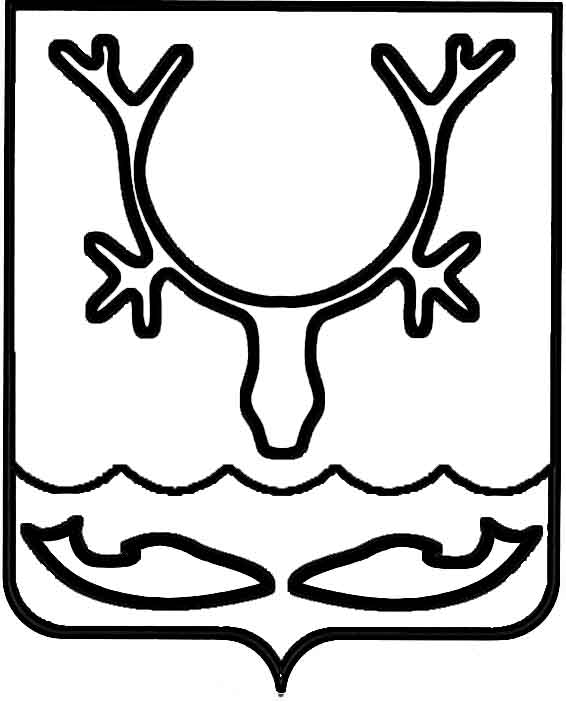 Администрация муниципального образования
"Городской округ "Город Нарьян-Мар"ПОСТАНОВЛЕНИЕО внесении изменений в постановление Администрации муниципального образования "Городской округ "Город Нарьян-Мар"                         от 27.12.2018 № 1138 В связи с кадровыми изменениями Администрация муниципального образования "Городской округ "Город Нарьян-Мар"П О С Т А Н О В Л Я Е Т: 1.	Внести в Приложение 1 к Положению о комиссии по предоставлению разовой материальной помощи гражданам - жителям МО "Городской округ "Город Нарьян-Мар", оказавшимся в трудной жизненной ситуации, утвержденному постановлением Администрации МО "Городской округ "Город Нарьян-Мар" 
от 27.12.2018 № 1138, следующие изменения: 1.1.	Слова "Могутова Анна Дмитриевна – заместитель начальника правового управления Администрации МО "Городской округ "Город Нарьян-Мар" заменить словами "Могутова Анна Дмитриевна – начальник правового управления Администрации МО "Городской округ "Город Нарьян-Мар";1.2.	Слова "Рябова Анна Сергеевна – начальник отдела ЖКХ, дорожного хозяйства и благоустройства управления строительства, ЖКХ и градостроительной деятельности Администрации МО "Городской округ "Город Нарьян-Мар" заменить словами "Рябова Анна Сергеевна – ведущий менеджер отдела ремонта 
и коммунального хозяйства управления жилищно-коммунального хозяйства Администрации МО "Городской округ "Город Нарьян-Мар".2.	Настоящее постановление вступает в силу после его официального опубликования. 15.05.2020№348Глава города Нарьян-Мара О.О. Белак